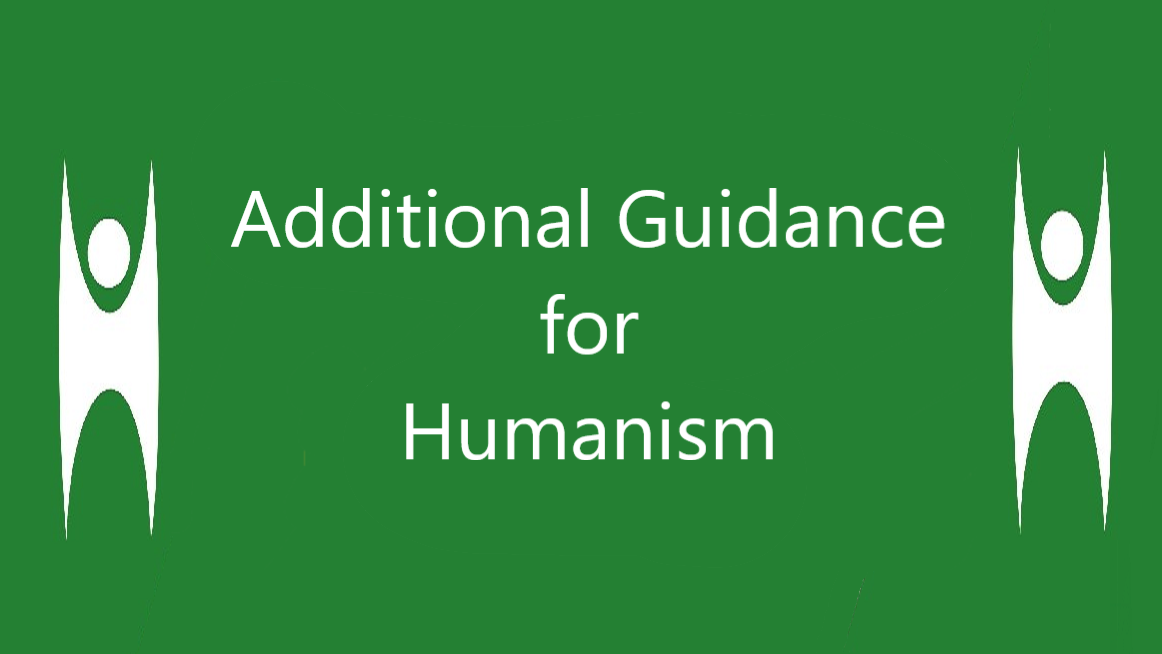 in support ofAGREED SYLLABUSforRELIGIOUS EDUCATIONinDURHAM 2020PREPARED BY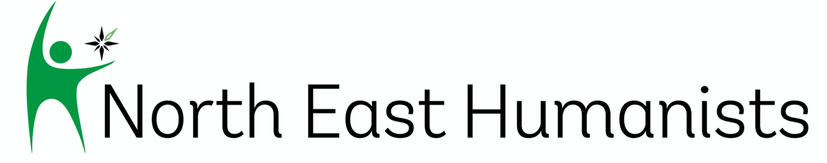 Information and Supportfor SchoolsNorth East Humanists is a partner group of Humanists UK.We have our own local Education Panel and school speakers trained by Humanists UK.We can come into schools to present lessons, lead assemblies, contribute to inter-faith events and advise staff.This document and other information are available through our websitehttps://www.northeast-humanists.org.uk/education/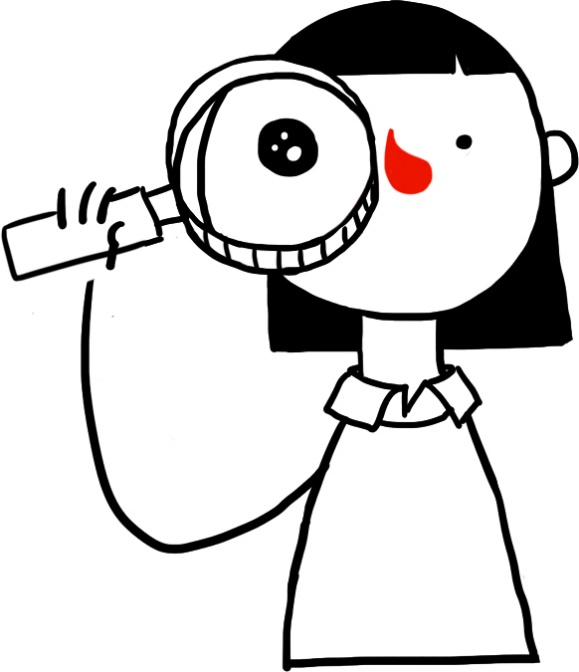 If you would like further advice, or are interested in having a Humanist school speaker, please contact us at:education@northeast-humanists.org.ukYou can also book a visit through the Humanists UK websitewww.understandinghumanism.org.uk/This is version 2.0 of the Additional Guidance and was published September 2022. It has been amended to be inline with the updated HUK Understanding Humanism website. ForewordI am delighted to endorse this additional guidance for Humanism. Embracing non-religious worldviews within the RE curriculum is actively threaded through the updated Durham Agreed Syllabus which in turn deeply influences and impacts other Agreed Syllabi across areas of the North East.This is a very practical document cleverly designed to engage with key questions from the Agreed Syllabus as well as raising sub-questions which can be given strong consideration in an enquiry based RE curriculum. Linked to these key questions are some themes central to humanism which are supported with teaching resources and very practical examples of activities that can develop learning and promote good progress.Curriculum review and establishing its rationale is of current strategic importance within education. The opportunity of a new Agreed Syllabus provides additional impetus for colleagues to ensure the embedding of non-religious worldviews such as Humanism. Colleagues are reminded to give thought and consideration to ensure breadth and depth across the curriculum and this document reaffirms that. Key vocabulary has been identified throughout this guidance which promotes a strong literacy focus and the content underpins the requirements of external accreditation such as GCSE’s. It is essential for pupils to embrace non-religious worldviews such as humanism in order to increase their knowledge, understanding and awareness in our society as well as meeting benchmark expectations - showing progression in their learning over time.    I would therefore like to thank North East Humanists for the thoughtful production of this guidance. It is a document which will actively support non-specialist coordinators of RE in the primary phase in undertaking their role in introducing and exploring non-religious worldviews such as Humanism. It also allows Heads of RE within the secondary phase opportunity to reflect carefully and appropriately resource an exciting and engaging curriculum. At the centre of this is the opportunity to shape the educational experience of a child, making them reflective as well as critical thinkers about a variety of questions and values as humans that we seek to understand. Andrew CopsonChief Exec Humanists UKPresident Humanists InternationalIntroductionPurpose of the Additional GuidanceThe purpose of the Additional Guidance is to provide RE teachers with easy-to-use information and ideas in order to teach about Humanism within the context of the Agreed Syllabus. The Agreed Syllabus provides a curriculum plan and schemes of work for each Key Stage, including post 16, and focusses on six core religions. Humanism and other world views are woven into sections throughout, rather than being addressed separately. Thematic studies for each Key Stage provide cross-cutting topics for interfaith study.The Understanding Humanism website provides teachers with core knowledge as a basis for curriculum planning and a wealth of teaching resources prepared by Humanists UK as well links to other sources. There is also a guide to using the website. Core knowledge » Understanding HumanismUnderstanding HumanismHow to use Understanding Humanism » Understanding HumanismHowever, navigating and selecting from these could be a time-consuming process. So, these Guidelines are designed to provide shortcuts to some of the most relevant and useable resources for an initial study of Humanism.The Guidelines are also important because ‘the study of Humanism will often differ from the study of religions. It is a worldview without a holy text or founding figure, with no festivals, compulsory rituals, places, or objects of worship, prayers, hymns, or structures of authority. To understand Humanism, it is necessary to explore certain philosophical questions and Humanist approaches to them. Although Humanists share many beliefs and values, they do not all agree about everything. In fact, debate is at the heart of Humanism. But it requires more than that. It also involves an understanding of Humanism as a lived belief with impact on people’s lives in our modern, pluralistic, and often confusing world.’ (Humanists UK)Who the Guidance is ForThe Guidance is for teachers in Durham and in other North East Local Authorities who have purchased an adapted version of the syllabus for their use. It could also be useful for teachers using other Agreed Syllabuses, since many of the key questions and topics will be the same or very similar.The Guidance is structured around each Key Stage. It will be readily useable by all phases: Primary, Middle, and Secondary. Teachers, perhaps particularly those with a coordinating role for RE, will find it helpful for curriculum design, but all staff teaching RE should find it helpful.Additionally, the Guidance will be of interest to members of SACREs and staff of Local Authorities concerned with the quality of, and support for, RE.The National ContextSchools are required to include the study of non-religious views throughout all Key Stages. The 2013 Religious Education Council Framework for RE refers to religion and worldviews. The inclusion of non-religious worldviews in RE is widely considered to be best practice. Much more recently, in September 2018, the Commission on Religious Education published their report ‘Religion and Worldviews: The Way Forward’. This influential report proposes a new National Plan for RE which is centred around the proposal that the subject be called Religion and Worldviews. The report expects all pupils to:……. learn about worldviews and concepts including Humanism, secularism, atheism, and agnosticism, including the various experiences of those who identify as having ‘no religion’.Whilst the National Plan has yet to be fully implemented, the overall direction for the development of RE is widely accepted. This is echoed in Wales by the Welsh Government decision in 2020 to consult on a plan to rename RE to ‘Religions and Worldviews’. Currently, GCSE syllabuses are proving less flexible in content, but the basic principles to address non-religious worldviews as appropriate apply nonetheless.Why Humanism?This vision for RE is in the context of changing social attitudes and beliefs. According to the latest British Social Attitudes Survey, conducted by the National Centre for Social Research and published in July 2019, 52% of the population identifies as non-religious. This percentage rises to 75% amongst younger people. A significant proportion of the non-religious, although not identifying as Humanists, share many of the Humanist principles and values.‘Studying Humanism can contribute towards schools’ goals, and Ofsted requirements, of ensuring the spiritual, moral, social, and cultural (SMSC) development of young people, and the study of fundamental British values. It can help students to recognise that non-religious people have as much potential to explore questions of meaning and value as religious people, and that morality has a role to play in our lives independently of religion. The study of a non-religious worldview, and what makes it distinct from religious worldviews, can help enable students to recognise, appreciate, and celebrate diversity. It also allows young people the opportunity to discover how Humanist and non-religious thinking have helped to shape our country’s culture and identity. For many Humanists, liberty, democracy, and the rule of law are human values, not just British values, and the study of Humanism allows young people a wealth of opportunities to explore the merits of and challenges to each.’  (Humanists UK)The latest version of the Ofsted Framework places greater emphasis on a student-centred curriculum design, with less emphasis on statistics and more on the quality of the curriculum. Conversation with staff and pupils are a major source of evidence. SMSC is seen as important for pupils to develop reflective views on beliefs and respect for all religions and worldviews. Studying Humanism clearly has a contribution to make to these.How to Use the Additional GuidanceThis Guidance should be read alongside core sections of the Agreed Syllabus. Particularly important are the elements of RE: Knowledge and Understanding and Critical Thinking. Expectations by Key Stage should be applied to pupil learning about Humanism, just as it is to religions.The Additional Guidance is organized around four Key Stages in charts with four columns.Additionally, there are suggestions for key vocabulary.Once teachers have used the web links in columns three and four, the suggested resources and activities are easily accessible. These links contain other resources and activities which teachers may also want to explore and use.Links to other sources, such as the BBC and YouTube, go directly to the resource.Over the four Key Stages, resources and activities are drawn from all the Understanding Humanism themes.  The recommended activities become more intellectually demanding over the four Key Stages, building on prior knowledge and increased maturity. This guidance, therefore, attempts to provide sound coverage, taking account of progression.AppendicesAppendix 1 provides comprehensive lists of the core areas of knowledge, Themes and Perspectives available on the Understanding Humanism website.Appendix 2 provides links to inclusive assemblies which may be useful for broadening Collective Worship.Appendix 3 is a background paper from North East Humanists ‘Worldviews and RE Syllabuses’ Questions and FeedbackWe welcome questions, comments, and suggestions. We do plan to review and update this document periodically so please send us your queries or useful ideas. These can be sent to North East Humanists via email to education@northeast-humanists.org.uk.Additional Guidance for Humanism     KS1Additional Guidance for Humanism     KS2Additional Guidance for Humanism     KS3Additional Guidance for Humanism     KS4Appendix 1 Understanding Humanism Resources from Humanists UKhttps://understandinghumanism.org.uk/The resources are now arranged into six Core Areas of Knowledge:  	What is Humanism?	Human Beings	Understanding the WorldThe One LifeHumanist EthicsSocietyThese are supported by themes:	Atheism and Agnosticism	Global Humanism	History and Influence	Data	Humanist CeremoniesHumanist Perspectives on contemporary issues are being added to and include:	Abortion	Animal Welfare	Dialogue	Environmental Issues	Euthanasia	Faith Schools	Organ donation	War and Peace Finally, there is information about: 	AssembliesBooksFilmsCore Knowledge Appendix 2 Inclusive AssembliesThe legal requirements for Collective Worship are quite separate from those for RE, as are the inspection processes. Within that framework schools may wish to broaden the content of their assemblies to be more inclusive.Humanists UK have prepared two assemblies, one for KS1/KS2 and one for KS2/KS3.These are available on the Understanding Humanism website:Assemblies » Understanding HumanismThere is also one specifically for world Humanist day on June 21stWorld Humanist Day, 21st June What-is-humanism-Assembly-KS3-and-4-1.pdf (understandinghumanism.org.uk)The website below provides links to many organisations providing themes and materials suitable for assemblies for each Key Stage: Assemblies for All » Humanists UKHere are some examples:A Promise to the world’s young people (UN Convention on the Rights of the Child)         https://unicefuk.app.box.com/s/idsajp6cg8hoi6jbnf524w9hdky85wfq/file/224862606327  Science and technology | Assemblies For AllThe environment | Assemblies For AllHumanitarian issues | Assemblies For AllHuman rights | Assemblies For AllValues and emotions | Assemblies For AllWomen and girls | Assemblies For AllAlternatively, please contact us (education@northeast-humanists.org.uk) for trained Humanist School Visitors to lead assemblies.Appendix 3 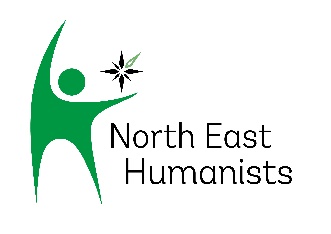 What is meant by WorldviewsThe English word ‘worldview’ is a translation of the German term weltanschauung which is associated with German philosophers such as Kant and Hegel. It can be described as a philosophy of life or an approach to life. Others describe it as a lens to make sense of the world or a model of the world and our place in it.  It has been proposed that a worldview encompasses answers to very basic and universal questions now linked to six main branches of philosophyWhat do I know?  (epistemology)How do I know it? (logic)Where do we come from?  (metaphysics)What is good? (ethics)What is beautiful? (aesthetics) How do we act? (political philosophy) Drawing from a number of sources and summarised in several publications / websites, a world view should seek to: explain the nature of the world;   give us direction;   tell us what to value;   tell us how to act; explain what we can know;    provide consistency and coherence to the story we tell ourselves;    incorporate facts that we encounter; explain how things function;    tell us why we are the way we are;    yield insights into our feelings and emotions;    tell us how to organise politically;     help us choose future paths;    uncover the origins of the universe and life itself;  give us meaning and purpose;    answer questions about gods and other mysteries;     tell us what is good, what is truth, and what is beauty;    help us feel less terrified of death;   shed light on our joys and sorrows;   guide us through our darker hours.Personal and Institutionalised WorldviewsIt is widely recognized that every individual has a personal worldview, although it may often be held unconsciously and only brought to the surface in times of crisis or uncertainty.  Many worldviews are organized and shared among particular groups and sometimes embedded in institutions and their associated practices.  Hence the distinction between personal and institutional worldviews. Personal worldviews may well draw extensively from institutionalised views but are also likely to be influenced by family, friends, sense of identity, social and justice contexts, stories in books and on screen, education, plus direct life experience. Personal views are not fixed and individuals may change their worldview over time in the light of experience and reflection. This may mean that they also change their religious beliefs and affiliations. Why worldviews nowThe importance of worldviews became increasingly clear during the 20th Century, partly because of the increasing contact between cultures and the increasing amount of information, as well as mis-information, readily available to us. Recent reviews of the RE curriculum in England and Wales, particularly the CORE Report 2018 Religion and Worldviews, recognize that it needs to reflect the contemporary society, including the diversity of religious beliefs and the increased interaction between people of different religions/worldviews. Additionally, the fact that a great many people (maybe as many as 50% of the British population) identify as not belonging to a religion presents a rather different context. How worldviews are categorizedThere is some variation in the way worldviews are categorized and which are appropriate to study. This usually includes:the main institutional religions - Christianity, Buddhism, Hinduism, Islam, Judaism, Sikhismnon-religious worldviews which address philosophical questions as listed above, such as Humanism, Confucianism, existentialismNB Atheism, agnosticism and political belief systems are not included here as worldviews, since they do not address the philosophical questions above. They may, however, be studied as important concepts of a different kind. A fuller diversity of religious and non-religious worldviews may also draw from:globally important beliefs and worldviews, some ancient, some living, from China, Japan, Australia and New Zealand, African countries, the Americas.   Implications for curricularThe worldview approach is seen as representing a paradigm shift or a reframing of the curriculum rather than the adding of a lot more content, although some additional content is likely to be needed in relation to non-religious worldviews which have rarely been included in the past. Increasing numbers of syllabuses in the North East, as well as nationally (over 90%), now include Humanism as the main example of a non-religious worldview. The Newcastle syllabus is one such example.  Newcastle Agreed Syllabus      Religion and Worldviews: A Journey of DiscoveryThe title in itself indicates the shift towards a worldview approach and this is made clear in all the requirements of the syllabus such as:  The syllabus requires specific religions and non-religious worldviews to be taught at different Key Stages, as well as others that may be taught. Humanism is compulsory at KS2 and KS3.  Throughout the syllabus the term ‘religions and worldviews’ is used. There are repeated requirements to make comparisons between them, rather than to teach them all separately, and to draw out the significance of particular beliefs and practices in terms of their contribution to a worldview.  Ofsted Research  In a recent Ofsted Research Review of religious education three types of knowledge are identified as the pillars of progression:   Implications for teachersIn order to make this paradigm shift teachers need to :be well informed about the range of religions and worldviews that are included in the syllabus they teach  be aware of and articulate their own worldview limit the influence of their worldview on their teaching know how to encourage pupils to reflect on worldviews and articulate their own. There is no one way to go about this and individual teachers can select an approach that feels comfortable for them. The philosophical questions in the first paragraph above provide plenty of opportunities for self-reflection. The sources listed below also provide questions and ideas as ways of exploring and articulating personal beliefs. SourcesCORE Report 2018 Religion and Worldviews  https://www.commissiononre.org.uk/final-report-religion-and-worldviews-the-way-forward-a-national-plan-for-re/Newcastle Agreed Syllabus for Religious Education 2020-25https://www.servicestoschools.org.uk/Services/1605Ruth Flanagan     NASACRE Virtual training session (PPT presentation) https://nasacre.org.uk/file/nasacre/1-261-workshop-g-worldviews-nasacre-may-2021-participant-view-ruth-flanagan.pdfHumanists UK Guide to non-religious worldviews (brief paper) https://understandinghumanism.org.uk/teaching-about-humanism/what-is-and-isnt-a-worldview/Ed Gibney	What Can Evolution Teach Us About Humanism? (PPT Presentation)https://www.researchgate.net/publication/335603101_What_Can_Evolution_Teach_Us_About_Humanism Nobody Stand Nowhere      Short animation about worldviews from Theos   https://www.youtube.com/watch?v=AFRxKF-JdosTrevor Cooling     World views in Religious Education (short video) https://www.reonline.org.uk/research/research-of-the-month/what-does-the-shift-to-worldview-mean-for-teachers/Ofsted Research Review Series - Religious education (lengthy report) https://www.gov.uk/government/publications/research-review-series-religious-education/research-review-series-religious-educationJulian Baggini     How the World Thinks (whole book)                   World of BooksColumn One:Questions from the Question Bank in the Agreed SyllabusColumn Two:Additional Humanist questions drawn from the Understanding Humanism resourcesColumn Three:Links to relevant Core Knowledge Areas available on the Understanding Humanism website (see lists in the Appendices)Column Four:Examples of activities mostly from the Understanding Humanism Themes / Perspectives, and a few other sources.Agreed Syllabus QuestionAdditional Humanist QuestionsUnderstanding Humanism Themes / PerspectivesExamples of Activities, Videos, and PresentationsHow do Humanists express their beliefs? What do Humanists believe?What is Humanism?https://understandinghumanism.org.uk/area/what-is-humanism/Discussion using ‘What is Humanism?’ PPT presentation and the happy human symbol.Read ‘Here We Are’ by Oliver Jeffers. How do Humanists express their beliefs? What do Humanists believe?Discover and Explore Humanism at KS1http://www.northeast-humanists.org.uk/educationUse collection of objects to illustrate what is important to Humanists. Discover and Explore Humanism lesson plan by Laura Fitzsimons.www.northeast-humanists.org.uk/educationHow do Humanists express their beliefs? What makes humans special?Human Beingshttps://understandinghumanism.org.uk/area/human-beings/Human beings are curious and try to answer big questions. See PPT Human nature has two sides. See Two Wolves story.How do Humanists express their beliefs? What do Humanists celebrate?The One Lifehttps://understandinghumanism.org.uk/area/the-one-life/Watch film of naming ceremony and use associated activities.How do Humanists express their beliefs? How do Humanists believe we can be happy and help others to be happy? The One Lifehttps://understandinghumanism.org.uk/area/the-one-life/Class activity: Ingredients of happiness.See PPT How do Humanists express their beliefs? What books do Humanists read?See book ‘What is Humanism?’ and list of children’s books. https://understandinghumanism.org.uk/books-for-children/Explain humanists don’t have one book, they read many books. Read some stories from the listed books.Key vocabulary    Humanist, happy human, happiness, special, kindness, community, celebration, curiosity, questions, evidenceKey vocabulary    Humanist, happy human, happiness, special, kindness, community, celebration, curiosity, questions, evidenceKey vocabulary    Humanist, happy human, happiness, special, kindness, community, celebration, curiosity, questions, evidenceKey vocabulary    Humanist, happy human, happiness, special, kindness, community, celebration, curiosity, questions, evidenceAgreed Syllabus QuestionAdditional Humanist QuestionsUnderstanding Humanism Themes / PerspectivesExamples of Activities, Videos, and PresentationsWhat can we learn about religious diversity in our area, e.g. Humanism?How and why do people show care for others?How do people express belonging?  Why do people use rituals in their lives?How do we decide what to believe?What is Humanism?https://understandinghumanism.org.uk/wp-content/uploads/2021/11/What-is-humanism_-overview-7.pdfPresentation. What is Humanism PPFilm.https://www.bbc.co.uk/bitesize/topics/znk647h/articles/zmqpkmnFilm.  When did I become a humanistAdapt /simplifyWhat can we learn about religious diversity in our area, e.g. Humanism?How and why do people show care for others?How do people express belonging?  Why do people use rituals in their lives?How do we decide what to believe?Theme: Knowledge and Beliefhttps://understandinghumanism.org.uk/area/understanding-the-world/https://understandinghumanism.org.uk/area/human-beings/Activity; Humanism through objectsThe trial; Discuss ‘good evidence’ Happy humanist template. What makes a Humanist a Humanist. View a Fossil, what does it tell us?Briefly discuss evolution; what do children know about it and what evidence there is. What can we learn about religious diversity in our area, e.g. Humanism?How and why do people show care for others?How do people express belonging?  Why do people use rituals in their lives?Why don’t humanists believe in God?Theme: atheism and agnosticismhttps://understandinghumanism.org.uk/area/atheism-and-agnosticism/Discussion around Humanist need for evidence, but tolerance of people’s beliefs.Invisible pencil-eating monster. Adapt for group activity. Compare and contrast Humanist and religious beliefsWhat can we learn about religious diversity in our area, e.g. Humanism?How and why do people show care for others?How do people express belonging?  Why do people use rituals in their lives?How do we believe we can lead a good life?Theme: Ethics and the golden rulehttps://understandinghumanism.org.uk/area/humanist-ethics/ Presentation: Humanist ethics ppActivities: Moral dilemmas                 The sweet shop                  Assessment sheet. Multichoice questions (adapt) What can we learn about religious diversity in our area, e.g. Humanism?How and why do people show care for others?How do people express belonging?  Why do people use rituals in their lives?What do we value in life?Theme: Humanist Valueshttps://understandinghumanism.org.uk/area/what-is-humanism/https://understandinghumanism.org.uk/wp-content/uploads/2021/11/Society-overview-7.pdfRead Oliver Jeffers book with links to Humanist beliefs and values.The starfish story. https://www.youtube.com/watch?v=-qClChUdlfIWhat can we learn about religious diversity in our area, e.g. Humanism?How and why do people show care for others?How do people express belonging?  Why do people use rituals in their lives?What are our views on happiness?Theme: Happiness meaning and purposehttps://understandinghumanism.org.uk/area/the-one-life/Activities Happy Humanist activity               Ingredients of happinessDiscuss; How do you and others try to endeavour to make other                               people happy. Film; Philip Pullman on life and death.What can we learn about religious diversity in our area, e.g. Humanism?How and why do people show care for others?How do people express belonging?  Why do people use rituals in their lives?What are our views on happiness?Theme: Freedom and responsibilityhttps://understandinghumanism.org.uk/area/society/Film on the rights of the child. https://www.youtube.com/watch?v=PiNm-iyaZOYWhat can we learn about religious diversity in our area, e.g. Humanism?How and why do people show care for others?How do people express belonging?  Why do people use rituals in their lives?What do celebrations tell us about the things humanists value?Theme: Celebrations and ceremonieshttps://understandinghumanism.org.uk/area/humanist-ceremonies/Film: What is a Humanist ceremony? AnimationFilm https://understandinghumanism.org.uk/res_films/naming-ceremony/What can we learn about religious diversity in our area, e.g. Humanism?How and why do people show care for others?How do people express belonging?  Why do people use rituals in their lives?What books do humanists read?See book What is Humanism Key vocabulary    Humanism, Humanist, humanity, atheist, agnostic, science, evidence, reason, curiosity, ethics, evolution, natural selection, big bang, happy human, golden rule, human rights, empathy, morality, respect, responsibility, critical thinking, the good life, mortality, dignity, celebrant, pastoral support, secularism, soul, materialism.Key vocabulary    Humanism, Humanist, humanity, atheist, agnostic, science, evidence, reason, curiosity, ethics, evolution, natural selection, big bang, happy human, golden rule, human rights, empathy, morality, respect, responsibility, critical thinking, the good life, mortality, dignity, celebrant, pastoral support, secularism, soul, materialism.Key vocabulary    Humanism, Humanist, humanity, atheist, agnostic, science, evidence, reason, curiosity, ethics, evolution, natural selection, big bang, happy human, golden rule, human rights, empathy, morality, respect, responsibility, critical thinking, the good life, mortality, dignity, celebrant, pastoral support, secularism, soul, materialism.Key vocabulary    Humanism, Humanist, humanity, atheist, agnostic, science, evidence, reason, curiosity, ethics, evolution, natural selection, big bang, happy human, golden rule, human rights, empathy, morality, respect, responsibility, critical thinking, the good life, mortality, dignity, celebrant, pastoral support, secularism, soul, materialism.Agreed Syllabus QuestionAdditional Humanist QuestionsUnderstanding Humanism Core areas / PerspectivesExamples of Presentations Activities and Videos  What does it mean to live as a Humanist?What is Humanism?What are the key beliefs of Humanism?Core area: Understanding Humanism https://understandinghumanism.org.uk/area/what-is-humanism/PPT presentation: ‘What is Humanism?’Films.  Activities.  AssessmentsIs there evidence of God’s existence?Does God exist?Area: Atheism and Agnosticismhttps://understandinghumanism.org.uk/area/atheism-and-agnosticism/?age=11PPT presentation with class activities.Assessments Link to BBC film: A is for Atheism.https://www.bbc.co.uk/teach/class-clips-video/religious-studies-ks3-a-is-for-atheism/zdkcwtyIs death the end?What happens after death?Core area: The One Lifehttps://understandinghumanism.org.uk/area/the-one-life/PPT presentationActivities   Films   AssessmentsSee especially films by humanist celebrants. https://understandinghumanism.org.uk/res_films/funerals-stories-and-sadness/What does it mean to be human?Does life have any meaning? Is happiness the most important thing in life? What is ‘the good life’?Core area: The One Lifehttps://understandinghumanism.org.uk/area/the-one-life/PPT presentation: The one lifeFilm: Ingredients of the good life https://understandinghumanism.org.uk/res_films/what-are-the-ingredients-of-the-good-life/Activity: The river of lifeHow can the arts express beliefs and spirituality?Core area: The One LifeHumanism and music: film of Frank Turner song. https://understandinghumanism.org.uk/res_films/humanism-and-music/Lesson plans from Amnesty International about musicians who have contributed to human rights. https://www.amnesty.org.uk/files/yhrs_lesson_1_case_studies__worksheets_2014.pdfWhere does authority lie?What makes something right or wrong?Core area: Humanist Ethics https://understandinghumanism.org.uk/area/humanist-ethics/PPT presentation: Humanist ethicsCartoon film: What makes something right or wrong?https://understandinghumanism.org.uk/res_films/what-makes-something-right-or-wrong-2/How do people make moral decisions?Do Humanists have rules to follow?Core area: Humanist EthicsHow do we know what is right and wrong?https://understandinghumanism.org.uk/area/humanist-ethics/Film of several Humanists addressing the questionhttps://understandinghumanism.org.uk/res_films/how-can-we-know-what-is-right-and-wrong/How do people make moral decisions?How do Humanists deal with moral dilemmas?Core area: Humanist EthicsHow do we know what is right and wrong?https://understandinghumanism.org.uk/area/humanist-ethics/Group activity: Moral dilemmas.https://understandinghumanism.org.uk/wp-content/uploads/2021/10/Moral-dilemmas-11.pdfWhat does justice mean?A fair punishment?Perspective: No materials at present. Where did the universe come from?What is known and what is theoryCore area: Human Beings https://understandinghumanism.org.uk/area/human-beings/Core area: Understanding the Worldhttps://understandinghumanism.org.uk/area/understanding-the-world/PPT presentationThe Galaxy Song from The Meaning of Life. www.youtube.com/watch?v=SqwasQiJ54wEvidence for the Big Bang https://www.youtube.com/watch?v=9f_i87aHKooModels of the Universe. www.youtube.com/watch?v=Mgn5GOCCgLw PPT presentationCartoon film: How do we know what is true?  https://understandinghumanism.org.uk/res_films/how-do-we-know-whats-true/Can religion and Science mix?Can science prove or disprove the existence of God?Core area: Understanding the World https://understandinghumanism.org.uk/area/understanding-the-world/https://understandinghumanism.org.uk/uhtheme/knowledge-and-belief/How do we know what is true? https://understandinghumanism.org.uk/films/how-do-we-know-what-is-true/BBC Bitesize https://www.bbc.co.uk/bitesize/guides/zx7634j/revision/1Beliefs and evidence card gameKey vocabulary    Humanism, Humanist, humanity, atheist, agnostic, science, evidence, reason, curiosity, ethics, evolution, natural selection,  big bang, happy human, enjoyment, golden rule, human rights, equality, empathy, morality, respect, responsibility, critical thinking, consequences, the good life, mortality, dignity, celebrant, pastoral support, secularism, soul, materialismKey vocabulary    Humanism, Humanist, humanity, atheist, agnostic, science, evidence, reason, curiosity, ethics, evolution, natural selection,  big bang, happy human, enjoyment, golden rule, human rights, equality, empathy, morality, respect, responsibility, critical thinking, consequences, the good life, mortality, dignity, celebrant, pastoral support, secularism, soul, materialismKey vocabulary    Humanism, Humanist, humanity, atheist, agnostic, science, evidence, reason, curiosity, ethics, evolution, natural selection,  big bang, happy human, enjoyment, golden rule, human rights, equality, empathy, morality, respect, responsibility, critical thinking, consequences, the good life, mortality, dignity, celebrant, pastoral support, secularism, soul, materialismKey vocabulary    Humanism, Humanist, humanity, atheist, agnostic, science, evidence, reason, curiosity, ethics, evolution, natural selection,  big bang, happy human, enjoyment, golden rule, human rights, equality, empathy, morality, respect, responsibility, critical thinking, consequences, the good life, mortality, dignity, celebrant, pastoral support, secularism, soul, materialismAgreed Syllabus QuestionAdditional Humanist QuestionsUnderstanding Humanism Themes / PerspectivesExamples of Activities, Videos, and PresentationsIs death the end?Does death make life more meaningful?Theme: Meaning and Happiness The One Life » Understanding HumanismThe Big Questions » Humanists UKPPT presentation:  The One LifeFilms:Steven Fryhttps://understandinghumanism.org.uk/res_films/what-should-we-think-about-death-2/Philip Pullman:https://understandinghumanism.org.uk/res_films/philip-pullman-on-life-and-death/Is death the end?What should we think about death?Theme: Life and Death The One Life » Understanding HumanismPPT presentation:  The One LifeFilms:Steven Fryhttps://understandinghumanism.org.uk/res_films/what-should-we-think-about-death-2/Philip Pullman:https://understandinghumanism.org.uk/res_films/philip-pullman-on-life-and-death/What makes us Human?Does life have any meaning?What is the good life?Human Beings » Understanding HumanismThe One Life » Understanding HumanismPowerPoint:Human beings Video: Cultural transmission. (BBC)www.youtube.com/watch?v=mrWPSP35gUkVideo: What does it mean to be me? (BBC)www.youtube.com/watch?v=qpXNRrtuo38Why do people suffer?Why do bad things happen?Theme: Atheism, Agnosticism, and Humanism https://understandinghumanism.org.uk/area/atheism-and-agnosticismSeveral films/animations. https://www.youtube.com/watch?time_continue=111&v=qJYycge3eFchttps://www.youtube.com/watch?v=WiufsmxiUiUWhy do people suffer?What does the word evil mean?Perspective: Problem of Evil https://understandinghumanism.org.uk/wp-content/uploads/2016/11/Gods-problem-of-evil-Humanist-perspective.docxhttps://understandinghumanism.org.uk/wp-content/uploads/2016/11/Gods-the-problem-of-evil-Humanist-Perspective.pptxQuestions for discussion on page 7. PPT presentation: The problem of evil.What is it like to live a faith?What is like to live as a Humanist?Theme: What is Humanism What is humanism? » Understanding HumanismA selection of short films to stimulate discussion or individual research:What does Humanism mean to Humanists?When did you decide you were a Humanist?Who are Humanists?An Introduction to Humanism.Can we respect and have tolerance for all faiths and beliefs?What kind of world do Humanists want?What political concepts are important for Humanists?Theme: SocietySociety » Understanding HumanismThe importance of dialogue » Understanding HumanismInterfaith Events. Please contact us (education@northeast-humanists.org.uk) for a trained Humanist school visitor.Should religion and politics mix?What is secularism?Why is it important?Theme: Secularism and Society Society » Understanding HumanismWhat is secularism and why is it important?A selection of short films.Why might people borrow religious beliefs and practices?How can I be good?Theme: Ethics Humanist Ethics » Understanding HumanismPerspectives: Ethics; Golden Rule; Evolution of MoralityActivities: Moral dilemmas?Why might people borrow religious beliefs and practices?Why should we avoid prejudice and unfair treatment or discrimination?Perspective: Discrimination and Prejudice https://understandinghumanism.org.uk/wp-content/uploads/2016/09/Discrimination-and-Prejudice-Humanist-Perspective.docxQuestions for discussion on page 4How do we make moral decisions?How do Humanists decide how to behave?Can we be good without a god?What is the aim of morality?Has morality evolved?How can we respond to moral dilemmas?Theme: Ethics  Humanist Ethics » Understanding HumanismPerspective: Ethics and the Evolution of Morality https://understandinghumanism.org.uk/wp-content/uploads/2016/04/Ethics-Evolution-of-morality-Humanist-Perspective.docxLesson Plan: How do Humanists deal with moral dilemmas?Harm no living thing?Can animals suffer?Should there be such a thing as animal rights?How should we treat animals?How can we contribute to animal welfare?Perspective: Animal Welfare and Vegetarianismhttps://understandinghumanism.org.uk/wp-content/uploads/2016/09/Animal-Welfare-and-Vegeterianism-Humanist-Perspective.docxhttps://humanism.org.uk/campaigns/public-ethical-issues/animal-welfare/Class debate on questions posed in this perspective.Alternatively, please contact us (education@northeast-humanists.org.uk) for a trained Humanist school visitor.Do rituals matter?What would you want to promise to a new baby?What makes a good marriage and a good wedding?What responsibilities do parents & children have to each other?What would you like to be remembered for? Can a funeral be a celebration?Humanist Ceremonies https://humanism.org.uk/ceremonies/ Perspective: Celebrations and Ceremonies https://understandinghumanism.org.uk/wp-content/uploads/2016/04/Celebrations-and-ceremonies-Humanist-Perspective.docCompare ceremonies from different worldviews.Plan a ceremony for a naming, a wedding or a funeral.Key vocabulary    kindness, respect, rights and responsibilities, empathy, compassion, ceremonies, ritual, death and mortality, funerals, eulogy, reflection, conscience, constraints, consequences, freedom, atheism, agnosticism, secularism, Humanism, meaning of life, happiness, autonomy, values, moralityKey vocabulary    kindness, respect, rights and responsibilities, empathy, compassion, ceremonies, ritual, death and mortality, funerals, eulogy, reflection, conscience, constraints, consequences, freedom, atheism, agnosticism, secularism, Humanism, meaning of life, happiness, autonomy, values, moralityKey vocabulary    kindness, respect, rights and responsibilities, empathy, compassion, ceremonies, ritual, death and mortality, funerals, eulogy, reflection, conscience, constraints, consequences, freedom, atheism, agnosticism, secularism, Humanism, meaning of life, happiness, autonomy, values, moralityKey vocabulary    kindness, respect, rights and responsibilities, empathy, compassion, ceremonies, ritual, death and mortality, funerals, eulogy, reflection, conscience, constraints, consequences, freedom, atheism, agnosticism, secularism, Humanism, meaning of life, happiness, autonomy, values, morality